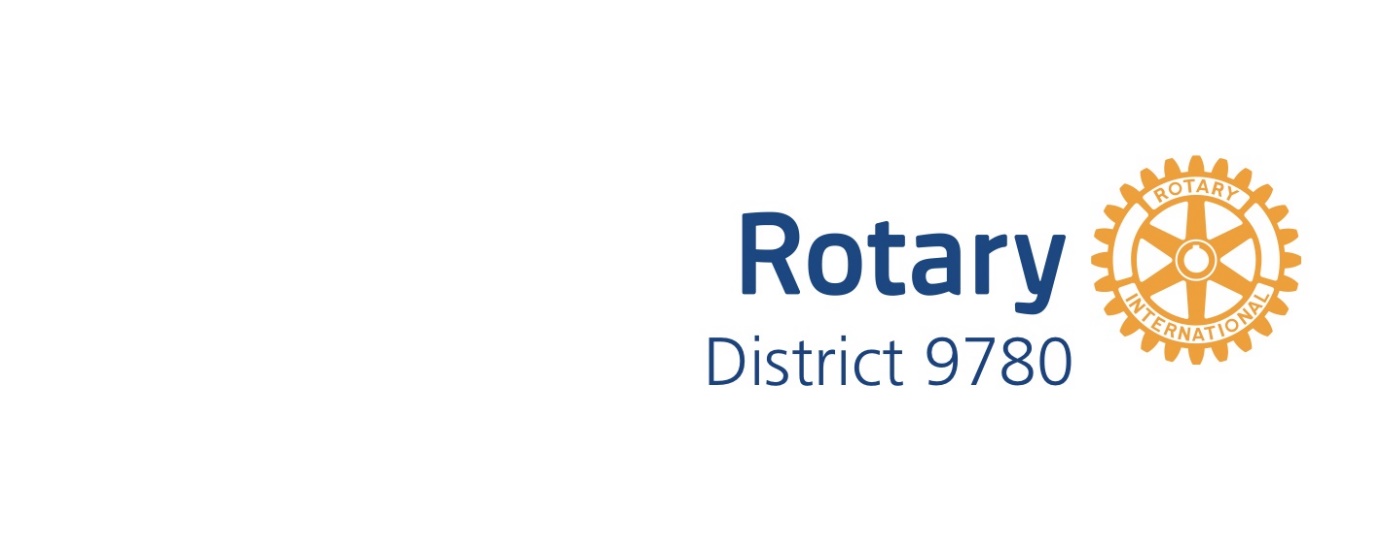 District 9780 EnviroClub AwardsApplication Form – Bronze AwardA Bronze Award is the first of three levels of recognition of your club’s environmental achievements. The District 9780 Sustainable Communities Committee will review your application on the basis of criteria at the appropriate level for the Award. The Committee will then make a recommendation to the District Governor who will make the final decision as to whether your club receives this level of Award. Refer to the EnviroClub Awards Information Pack for further details about requirements and assessment criteria. Please complete all sections below.Summarise your club’s submission for a BRONZE Award belowCurrent environmental activities, projects and events by the club or individuals?Planned environmental activities?Rotary Club NameRotary YearName of Club Environment OfficerClub ES Committee formedYESNoSignature of Club Environment OfficerName and signature of Club PresidentDateFor official use onlyFor official use onlyDate receivedDate considered by District Sustainable Communities CommitteeCommittee’s observations and recommendationsDate approved by District GovernorInitials of District GovernorDate Award presented to club